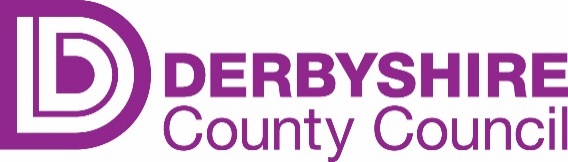 Paternity Leave Application FormName:	Job Title:	Employee Number:	Department / Section:	Dates requested:The date the baby is due to be born / placed on, OR if the child has been born / placed, the actual date of birth / placement:I confirm that I expect to have responsibility for the child’s upbringing and the purpose of requesting leave is to care for the child: YES / NO* (delete as appropriate)Employee’s Signature:Date:Manager / Head of Division:Approved / Not Approved (delete as appropriate)	Signature:Date:Please enclose form SC3, SC4, or SC5 and in the case of adoptive parents the matching certificate.If the dates change please inform your manager/HR Services as soon as possible.Send completed forms to HR Services at Pay@Derbyshire.gov.uk